BEST READER AWARD, 2023NAME OF THE STUDENT- SOFIA MONOWARAROLL NO- B.A. 2020-188CLASS-   B.A. 6TH SEMESTER, HONOURSDEPARTMENT- EDUCATION, B.H. COLLEGE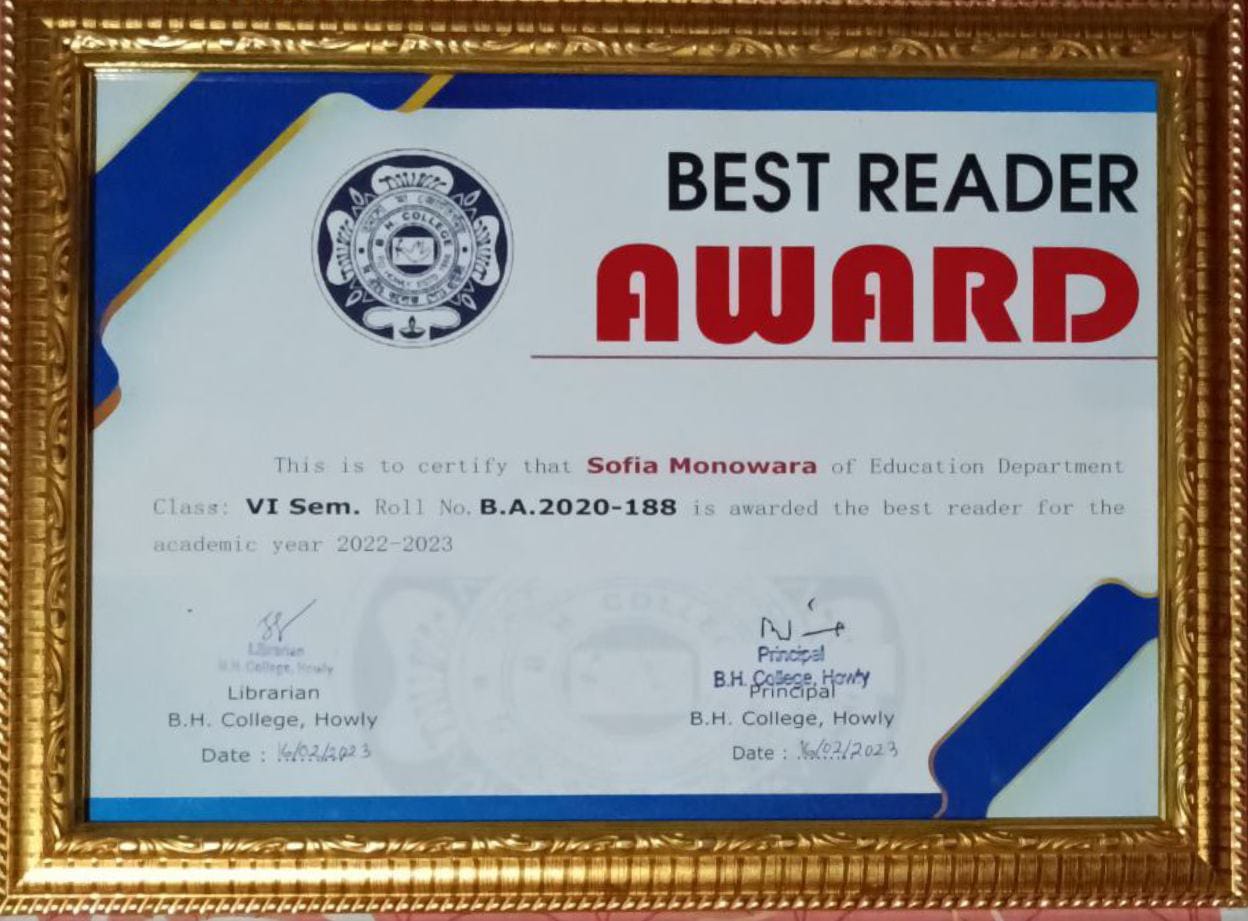 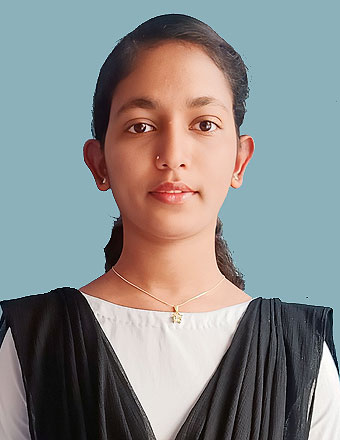 